Publicado en Menorca el 05/06/2019 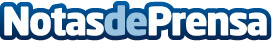 Decelera cierra su quinta edición en Menorca con cerca de 200 participantes •	En concreto, han participado medio centenar de emprendedores, 60 líderes empresariales, una veintena de inversores y miembros de equipos de una decena de corporaciones y partners de Decelera. 
 
•	Las startups participantes se han enfrentado al reto de desconectar de sus actividades diarias para analizar y validar su modelo de negocio junto a los líderes empresariales e inversores presentes, mediante charlas inspiracionales y los 750 encuentros one-to one mantenidos entre ellosDatos de contacto:Ana LópezNota de prensa publicada en: https://www.notasdeprensa.es/decelera-cierra-su-quinta-edicion-en-menorca_1 Categorias: Baleares Emprendedores Innovación Tecnológica http://www.notasdeprensa.es